Annadana Publications & Films Order Form  - 2019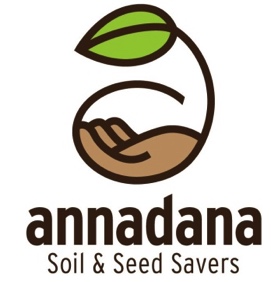 For Online Dispatch:Kindly select publications and films of your choice and email your address/contact numbers to info@annadana-india.org. You will receive within 3 working days in India upon receipt of payment.For International dispatches, handling and courier costs will vary according to destination and weight. Only Indian currency is accepted.Publications can be sent via online too upon payments. Courier/ handling charges applicable – a minimum of 2 CD’s Rs. 200. The amount will vary if a range of books/publications and films are selected based on weight and destination. You can credit via Bank Transfer to our Account :Beneficiary:  Annadana Soil & Seed Savers Network Bank : State Bank of India ; Branch: Jalahalli East, Bangalore, IndiaType of Account: Savings Bank AccountAccount No: 30235939314 IFSC Code: SBIN0000963 Contact DetailsE-mail: info@annadana-india.orgPhone : +91 80 23254400 | Mobile : +91 8277661106Registered Office :Annadana Soil and Seed Savers NetworkIshana in Gopathi farms, Village Singapura, Post Vidyaranyapura, Bangalore – 560097 Karnataka, IndiaLand: +91 80 23254400,  Cell : +91 8277116606www.annadana-india.org